ПроектПРАВИТЕЛЬСТВО РЕСПУБЛИКИ АЛТАЙПОСТАНОВЛЕНИЕот «___» __________ 2018 г. № _____г. Горно-АлтайскОб установлении правил осуществления деятельности региональных операторов по обращению с твердыми коммунальными отходами и контроля за их исполнением на территории Республики Алтай В соответствии с Федеральным законом от 24 июня 1998 года № 89-ФЗ «Об отходах производства и потребления», Законом Республики Алтай от 10 ноября 2008 года № 110-РЗ «Об отходах производства и потребления в Республике Алтай» Правительство Республики Алтай постановляет:Утвердить прилагаемые Правила осуществления деятельности региональных операторов по обращению с твердыми коммунальными отходами и контроля за их исполнением на территории Республики Алтай. Глава Республики Алтай,Председатель ПравительстваРеспублики Алтай                                                              А.В. БердниковПРИЛОЖЕНИЕк постановлению  ПравительстваРеспублики Алтайоот «____»________2018 г. №_______ПРАВИЛА осуществления деятельности региональных операторов по обращению с твердыми коммунальными отходами и контроль за их исполнением на территории Республики Алтай Раздел I. Общие положения1. Настоящие Правила осуществления деятельности региональных операторов по обращению с твердыми коммунальными отходами и контроля за их исполнением на территории Республики Алтай (далее - Правила) определяют цели, задачи, функции и порядок осуществления деятельности региональных операторов по обращению с твердыми коммунальными отходами (далее - Региональные операторы) в сфере обращения с твердыми коммунальными отходами (далее - ТКО) и контроля за осуществлением деятельности региональных операторов на территории Республики Алтай.2. Термины и определения, используемые в настоящих Правилах, применяются в значениях, установленных федеральным законодательством.3. Статус Регионального оператора присваивается юридическому лицу на основании конкурсного отбора региональных операторов по обращению с твердыми коммунальными отходами на территории Республики Алтай, который проводится органом исполнительной власти Республики Алтай, уполномоченным в области обращения с отходами (далее - Уполномоченный орган).4. Региональный оператор осуществляет свою деятельность на основании соглашения об организации деятельности по обращению с твердыми коммунальными отходами на территории Республики Алтай (далее - Соглашение), заключенного с Уполномоченным органом.5. В Соглашении устанавливается зона деятельности Региональных операторов и срок, на который присваивается статус Регионального оператора.Раздел II. Цели и задачи Региональных операторов6. Основными целями Региональных операторов являются:а) обеспечение накопления, сбора, транспортирования, обработки, утилизации, обезвреживания и захоронения ТКО на территории Республики Алтай в соответствии с территориальной схемой обращения с отходами, в том числе с твердыми коммунальными отходами, Республики Алтай (далее - Территориальная схема), государственной программой Республики Алтай «Обеспечение экологической безопасности и улучшение состояния окружающей среды», утвержденной постановлением Правительства Республики Алтай от 13 сентября 2017 года № 228 (далее - Региональная программа), Правилами обращения с твердыми коммунальными отходами, утвержденными постановлением Правительства Российской Федерации от 12 ноября 2016 года № 1156 «Об обращении с твердыми коммунальными отходами и внесении изменения в постановление Правительства Российской Федерации от 25 августа 2008 года № 641» (далее - Правила по обращению с ТКО);б) снижение негативного воздействия ТКО на окружающую среду и здоровье человека.7. Основными задачами Региональных операторов являются:а) реализация Территориальной схемы и мероприятий Региональной программы;б) планирование, регулирование и контроль за обращением с ТКО в зоне своей деятельности;в) координация деятельности юридических лиц и индивидуальных предпринимателей, осуществляющих деятельность по сбору, транспортированию, обработке, утилизации, обезвреживанию, захоронению ТКО (далее - операторы по обращению с ТКО), в зоне своей деятельности;г) осуществление взаимодействия с организациями, осуществляющими деятельность в сфере обращения с ТКО, федеральными органами государственной власти, органами государственной власти Республики Алтай, органами местного самоуправления в Республике Алтай, физическими и юридическими лицами;д) внедрение системы раздельного сбора ТКО в зоне своей деятельности;е) обеспечение размещения информации в области обращения с ТКО в форме открытых данных в информационно-телекоммуникационной сети «Интернет»;ж) реализация собственной производственной программы в области обращения с ТКО.Раздел III. Функции Региональных операторов8. Основными функциями Региональных операторов являются:а) заключение договоров с собственниками ТКО на оказание услуг по обращению с ТКО, которые образуются, и места сбора которых находятся в зоне деятельности Региональных операторов, в соответствии с типовым договором, утвержденным Правилами по обращению с ТКО;б) заключение договоров с операторами по обращению с ТКО, в том числе владеющими объектами по обработке, обезвреживанию, утилизации, захоронению ТКО, использование которых предусмотрено Территориальной схемой;в) организация и проведение торгов на оказание услуг по сбору и транспортированию ТКО в случаях и на условиях, определенных Соглашением;г) заключение договоров на оказание услуг по обращению с другими видами отходов с собственниками таких отходов (при необходимости);д) создание условий для сбора ТКО на контейнерных площадках, предусмотренных Территориальной схемой, с последующим размещением ТКО на объектах, включенных в государственный реестр объектов размещения отходов и Территориальную схему;е) ликвидация мест несанкционированного размещения ТКО в порядке, предусмотренном Правилами обращения с ТКО;ж) обеспечение оказания услуг по обращению с ТКО в соответствии с критериями услуги Региональных операторов, определенными в Соглашении;з) внесение платы за негативное воздействие на окружающую среду при размещении ТКО в случаях, предусмотренных федеральным законодательством;и) осуществление учета накопленных, образованных, обработанных, утилизированных, обезвреженных, размещенных в зоне деятельности Региональных операторов ТКО;к) обеспечение доступа к информации в области обращения с ТКО, за исключением информации, составляющей государственную, коммерческую и иную охраняемую законом тайну, путем ее размещения на своем официальном сайте в информационно-телекоммуникационной сети «Интернет» и передачи ее в Уполномоченный орган для размещения на своем официальном сайте в информационно-телекоммуникационной сети «Интернет»;л) внесение предложений по оптимизации сферы обращения с ТКО в Республике Алтай;м) обеспечение контроля за движением ТКО;н) рассмотрение обращений потребителей услуг в сфере обращения с ТКО, принятие по ним решений в пределах своей компетенции;о) ведение бухгалтерского учета и раздельного учета расходов и доходов по регулируемым видам деятельности в области обращения с ТКО в соответствии с федеральным законодательством, порядком ведения раздельного учета затрат по видам указанной деятельности и единой системой классификации таких затрат;п) проведение информационно-просветительской работы в области обращения с ТКО в рамках своей компетенции;р) осуществление иных функций, предусмотренных федеральным законодательством.Раздел IV. Порадок осуществления деятельности Региональных операторов1. Взаимодействие Региональных операторов с потребителями9. Договор на оказание услуг по обращению с ТКО заключается между потребителем и Региональными операторами, в зоне деятельности которых образуются ТКО и находятся места их сбора и накопления, в соответствии с типовым договором, утвержденным Правилами по обращению с ТКО.10. Региональные операторы ведут реестр договоров, заключенных с потребителями.11. Договор на оказание услуг по обращению с ТКО заключается с потребителем на срок, не превышающий срок, на который юридическому лицу присвоен статус Регионального оператора.12. Договор на оказание услуг по обращению с ТКО является публичным для Региональных операторов.13. Региональные операторы не вправе отказать в заключении договора на оказание услуг по обращению с ТКО потребителю, места накопления которых находятся в зоне его деятельности.14. По договору на оказание услуг по обращению с ТКО Региональные операторы обязуются принимать ТКО в объеме и местах (на площадках) накопления, которые определены в этом договоре, и обеспечивать их транспортирование, обработку, обезвреживание, захороение в соответствии с федеральным законодательством, а собственник (потребитель) обязуется оплачивать услуги Регионального оператора по цене, определенной в пределах, утвержденного в установленном порядке единого тарифа на услугу Региональных операторов.15. Региональные операторы определяют график вывоза ТКО и крупногабаритных отходов в соответствии с федеральным законодательством в области санитарно-эпидемиологического благополучия человека.2. Взаимодействие Региональных операторовс операторами по обращению с ТКО, осуществляющимитранспортирование ТКО16. В целях обеспечения сбора и транспортирования ТКО Региональные операторы вправе привлекать операторов по обращению с ТКО, осуществляющих деятельность по сбору и транспортированию ТКО, на основании договора на оказание услуг по сбору и транспортированию ТКО по цене, определенной сторонами такого договора, за исключением случаев, когда цены на услуги по сбору и транспортированию ТКО для региональных операторов формируются по результатам торгов, проведенных в соответствии с постановлением Правительства Российской Федерации от 3 ноября 2016 года № 1133 «Об утверждении Правил проведению торгов, по результатам которых формируются цены на услуги по сбору и транспортированию твердых коммунальных отходов для региональных операторов».17. По договору на оказание услуг по сбору и транспортированию ТКО оператор по обращению с ТКО, обязуется осуществлять сбор и транспортирование ТКО, а Региональный оператор обязуется оплачивать такие услуги.18. Существенными условиями договора на оказание услуг по сбору и транспортированию ТКО являются:а) предмет договора;б) планируемый объем и (или) масса транспортируемых ТКО, состав таких отходов;в) периодичность и время вывоза ТКО;г) места приема и передачи ТКО, маршрут в соответствии с Территориальной схемой;д) предельно допустимое значение уплотнения ТКО;е) способ коммерческого учета количества ТКО;ж) сроки и порядок оплаты услуг по договору;з) права и обязанности сторон по договору;и) порядок осуществления Региональным оператором контроля деятельности оператора по обращению с ТКО, осуществляющего деятельность по сбору и транспортированию ТКО;к) ответственность сторон.3. Взаимодействие Региональных операторовс операторами по обращению с ТКО, осуществляющимиобработку, обезвреживание, утилизацию и захоронение ТКО19. В целях обеспечения обработки, обезвреживания, захоронения ТКО Региональный оператор заключает договоры на оказание услуг по обработке, обезвреживанию, захоронению ТКО с операторами по обращению с ТКО, осуществляющими эксплуатацию объектов по обработке, обезвреживанию, захоронению ТКО, использование которых предусмотрено Территориальной схемой.20. По договору на оказание услуг по обработке, обезвреживанию, захоронению ТКО оператор по обращению с ТКО, осуществляющий деятельность по обработке, обезвреживанию, захоронению ТКО, обязуется осуществлять обработку, обезвреживание, захоронение ТКО, а Региональный оператор обязуется передавать ТКО такому оператору и оплачивать услуги по обработке, обезвреживанию, захоронению ТКО по регулируемым тарифам.21. Существенными условиями договора на оказание услуг по обработке, обезвреживанию, захоронению ТКО являются:а) предмет договора;б) требования к составу ТКО, передаваемых оператору по обращению с ТКО, способу складирования ТКО;в) планируемая масса ТКО, направляемых на объект, используемый для обработки, обезвреживания, захоронения;г) место приема (передачи) ТКО;д) способ коммерческого учета количества ТКО;е) сроки и порядок оплаты услуг по договору;ж) права и обязанности сторон по договору;з) порядок осуществления Региональным оператором контроля деятельности оператора по обращению с ТКО, осуществляющего деятельность по обработке, обезвреживанию, захоронению ТКО;и) ответственность сторон.22. Взаимодействие Региональных операторов с операторами по обращению с ТКО, осуществляющими эксплуатацию объектов по утилизации ТКО, осуществляется на основе договорных отношений.4. Взаимодействие Региональных операторовс иными участниками отношений в сфере обращения с ТКО23. Взаимодействие Региональных операторов с Уполномоченным органом осуществляется на основании Соглашения.24. Региональный оператор осуществляет взаимодействие с органами местного самоуправления в Республике Алтай в рамках организации накопления, сбора, транспортирования, обработки, обезвреживания, утилизации, захоронения ТКО.25. Региональный оператор по запросам органов местного самоуправления в Республике Алтай предоставляет информацию, относящуюся к сфере деятельности Региональных операторов, осуществляемой на территории соответствующих муниципальных образований в Республике Алтай, по форме и в сроки, указанные в запросе.26. Органы местного самоуправления в Республике Алтай оказывают содействие Региональному оператору в выборе земельных участков под объекты сбора, накопления, хранения, обработки, утилизации, обезвреживания и размещения ТКО.27. Региональный оператор по запросам федеральных органов исполнительной власти, исполнительных органов государственной власти Республики Алтай предоставляет информацию, относящуюся к сфере деятельности Региональных операторов, по форме и в сроки, указанные в запросе.Раздел V. Контроль за деятельностьюРегиональных операторов28. Регулирование деятельности Региональных операторов и контроль выполнения Региональным оператором обязательств по Соглашению осуществляет Уполномоченный орган.29. Контроль за деятельностью Региональных операторов осуществляют уполномоченные федеральные органы исполнительной власти и исполнительные органы государственной власти Республики Алтай, наделенные контрольно-надзорными функциями.30. Юридическое лицо может быть лишено статуса Региональных операторов по основаниям, предусмотренным Правилами по обращению с ТКО. Решение о данной процедуре принимает Уполномоченный орган.ПОЯСНИТЕЛЬНАЯ ЗАПИСКАк проекту постановления Правительства Республики Алтай, Председателя Правительства Республики Алтай «Об установлении правил осуществления деятельности региональных операторов по обращению с твердыми коммунальными отходами и контроля за их исполнением на территории Республики Алтай» Субъектом нормотворческой инициативы выступает  Правительство Республики Алтай. Разработчиком проекта постановления Правительства Республики Алтай «Об установлении правил осуществления деятельности региональных операторов по обращению с твердыми коммунальными отходами и контроля за их исполнением на территории Республики Алтай» (далее – проект постановления) является Министерство регионального развития Республики Алтай.Предметом правового регулирования проекта постановления является установление правил осуществления деятельности региональных операторов по обращению с твердыми коммунальными отходами и осуществления контроля за деятельностью региональных операторов по обращению с твердыми коммунальными отходами на территории Республики Алтай. Целью принятия проекта постановления является установить правила осуществления деятельности региональных операторов по обращению с твердыми коммунальными отходами и осуществления контроля за деятельностью региональных операторов по обращению с твердыми коммунальными отходами на территории Республики Алтай. Необходимость принятия проекта постановления является приведение нормативных-правовых актов Республики Алтай в соответствие с федеральным законодательством, а также представление Прокуратуры Республики Алтай.Правовыми основаниями принятия проекта распоряжения являются:1) абзац 5 статьи 6 Федерального закона от 24 июня 1998 года № 89-ФЗ «Об отходах производства и потребления», в соответствии с которым к полномочиям субъектов Российской Федерации в области обращения с отходами относится принятие в соответствии с законодательством Российской Федерации законов и иных нормативных правовых актов субъектов Российской Федерации, в том числе устанавливающих правила осуществления деятельности региональных операторов, контроль за их исполнением;2) пункт 5 части 1 статьи 3 Закона Республики Алтай от 10 ноября 2008 года № 110-РЗ «Об отходах производства и потребления в Республике Алтай» к полномочиям Правительства Республики Алтай в области обращения с отходами относится принятие в соответствии с законодательством Российской Федерации постановлений Правительства Республики Алтай, в том числе устанавливающих правила осуществления деятельности региональных операторов, контроль за их исполнением;3) статья 21 Закона Республики Алтай от 24 февраля 1998 года № 2-4 «О Правительстве Республики Алтай» в соответствии с которой Правительство Республики Алтай на основании и во исполнение Конституции Республики Алтай, республиканских законов, указов Главы Республики Алтай, Председателя Правительства Республики Алтай издает постановления и распоряжения, обеспечивает их исполнение.4) часть 1 статьи 11 Закона Республики Алтай от 5 марта 2008 года № 18-РЗ «О нормативных правовых актах Республики Алтай», в соответствии с которой Правительство Республики Алтай по вопросам, входящим в его компетенцию, издает в соответствии с установленной процедурой правовые акты в форме постановлений и распоряжений;Принятие проекта постановления не потребует отмены, внесения изменений, дополнений, приостановления и признания утратившими силу иных нормативных актов Республики Алтай.В случае принятия проекта постановления из республиканского бюджета Республики Алтай дополнительные расходы не потребуются.По проекту постановления проведена антикоррупционная экспертиза, в установленном законодательством порядке.Министр регионального развития Республики Алтай                                                Н.П. Кондратьев______________№ __________Уважаемый Анатолий Михайлович!Министерство регионального развития Республики Алтай направляет на правовую экспертизу проект постановления Правительства Республики Алтай «Об установлении правил осуществления деятельности региональных операторов по обращению с твердыми коммунальными отходами и контроля за их исполнением на территории Республики Алтай». Министр регионального развития Республики Алтай                                                 Н.П. КондратьевФедькина Л.В. 2-25-43МИНИСТЕРСТВО РЕГИОНАЛЬНОГО РАЗВИТИЯ РЕСПУБЛИКИ АЛТАЙЧаптынова, 2, г. Горно-Алтайск,Республика Алтай, 649000тел/факс (38822) 22267Е-mail: minregion@mail.ruАЛТАЙ РЕСПУБЛИКАНЫНГТАЛАЛЫК ÖЗYМ МИНИСТЕРСТВОЗЫЧаптыновтынгоромы, 2, Горно-Алтайск кала, Алтай Республика, 649000тел/факс (38822) 22267Е-mail: minregion@mail.ruна №_________ от___________			Заместителю Председателя Правительства Республики Алтай, руководителю Единого аппарата Главы Республики Алтай и Правительства Республики Алтай А.М. Донскому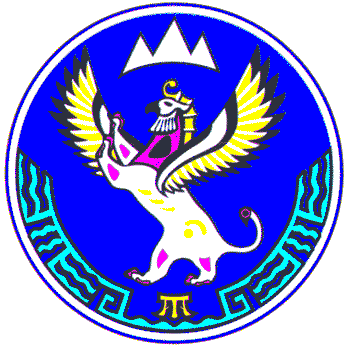 